©Kamila Michalska, 2020Ile psów widzisz na obrazku? Policz. W pierwszym kole narysuj tyle kropek, ile łap ma pies. W drugim – tyle, ile ma drugi pies. W trzecim, czwartym i piątym- zróbcie tak samo, jak w pierwszym i drugim. Stworzyliście w ten sposób pięć zbiorów, w którym są cztery elementy. Czy ostatni zbiór ma tyle samo elementów?Zbiór został pusty. Czy wiecie, jaką cyfrą można oznaczyć taki zbiór?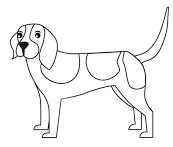 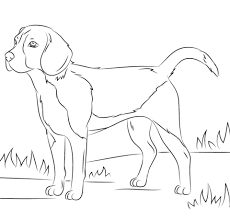 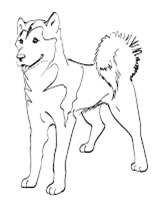 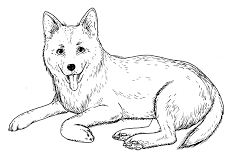 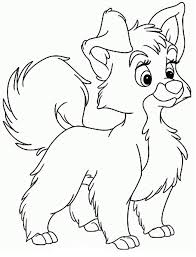 